Job title: Graphic Designer 	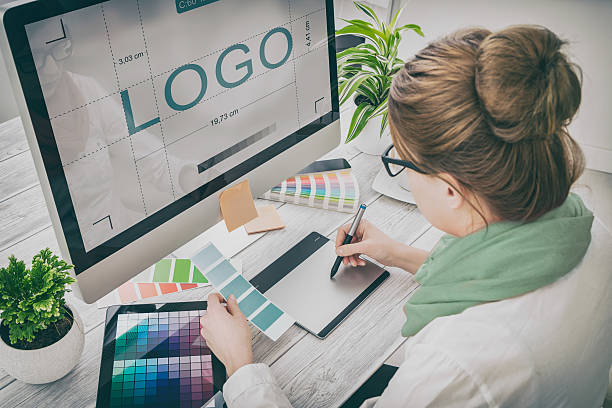 Job title: Graphic Designer Graphic designers create visual branding, adverts, brochures, magazines, website designs, product packaging and displays.Entry requirements: UniversityYou could take a foundation degree, higher national diploma or degree in:graphic designart and designillustrationYou'll usually need:a foundation diploma in art and design1 or 2 A levels, or equivalent, for a foundation degree or higher national diploma2 to 3 A levels, or equivalent, for a degreeCollegeYou could take a college course like a Level 3 Diploma in Graphic Design or Level 4 Higher National Certificate in Art and Design, and use this to join a company as a design assistant.You may need:4 or 5 GCSEs at grades 9 to 4 (A* to C), or equivalent, for a level 3 course1 or 2 A levels, a level 3 diploma or relevant experience for a level 4 or level 5 courseApprenticeshipYou could start by doing an advanced apprenticeship in design, specialising in graphics.You'll usually need:5 GCSEs at grades 9 to 4 (A* to C), or equivalent, including English and maths, for an advanced apprenticeshipCareer tipsThere's a lot of competition for graphic design work. You'll need a portfolio that shows your creative ideas, skills and work experience to help you get started.Professional and industry bodiesYou could join the Chartered Society of Designers and the International Society of Typographical Designers for professional development and to make industry contacts.Further informationYou can get more information on working in creative careers from Discover Creative Careers.Skills required: You'll need:design skills and knowledgeto be thorough and pay attention to detailknowledge of media production and communicationknowledge of English languagethe ability to come up with new ways of doing thingsexcellent verbal communication skillsthinking and reasoning skillsthe ability to work well with your handsto be able to use a computer and the main software packages competentlyWhat you'll do: Depending on your role, your day-to-day tasks may include:discussing the client's requirements and coming up with creative ideasworking out budgets and deadlinesproducing rough drafts and presenting your ideaspreparing designs using specialist softwaremaking presentations to clients for feedback and approvalproducing a final layoutexplaining requirements to photographers, printers, manufacturers or games developerskeeping up with design trends and developments in software toolsWhat you’ll earn: Average salary (a year) £16,000 Starter to £50,000 ExperiencedWorking hours, patterns and environment:Typical hours (a week) 37 to 40 a weekYou could work evenings occasionallyYou could work in a creative studio, in an office or at a client's business.Career path and progression:You could become a senior designer, creative director or move into management.You could go freelance or start your own design agency.Another option is to move into teaching or lecturing.